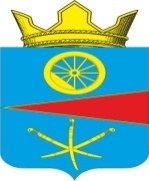 АДМИНИСТРАЦИЯ  ТАЦИНСКОГО  СЕЛЬСКОГО ПОСЕЛЕНИЯТацинского  района Ростовской  области												Проект ПОСТАНОВЛЕНИЕ__ ____ 2019 г.                  		        № ___	            ст. ТацинскаяВ  целях реализации Федерального закона  РФ № 210-ФЗ от 27 июля 2010 года  «Об организации предоставления государственных и муниципальных услуг»,  в  соответствии постановлением Правительства Ростовской области от 10октября 2014 года № 692 «Об утверждении Перечня необходимых и обязательных услуг Ростовской области и о порядке определения размера платы за их оказание», - П О С Т А Н О В Л Я Ю:1. П. 1 постановления администрации Тацинского сельского поселения от 18.05.2017 года № 144 «Об утверждении Административного реестра предоставления муниципальных услуг Администрацией Тацинского сельского поселения» согласно приложению.2. Признать утратившим законную силу постановление администрации Тацинского сельского поселения от 08.06.2018 года № 120 «О внесении изменений в постановление администрации Тацинского сельского поселения от 18.05.2017 года № 144 «Об утверждении Административного реестра предоставления муниципальных услуг Администрацией Тацинского сельского поселения»3. Настоящее постановление вступает в законную силу со дня его подписания.  4. Контроль за исполнением настоящего постановления оставляю за собой. Глава Администрации Тацинского        сельского  поселения                                                             А.С. Вакулич   Приложение к постановлению Администрации Тацинского сельского поселения № __ от __.__.2019 года.Реестр муниципальных услуг, оказываемых Администрацией Тацинского сельского поселения Тацинского районаО внесении изменений в постановление администрации Тацинского сельского поселения от 18.05.2017 года № 144 «Об утверждении Административного реестра предоставления муниципальных услуг Администрацией Тацинского сельского поселения»№ п/пНаименование муниципальной услугиРеквизиты (дата, номер, название) нормативного акта, регулирующего предоставление муниципальной услугиЗаявителиВозмездность (безвозмездность) предоставлениямуниципальнойуслугиНаименование органа, ответственного за организацию предоставления муниципальной услугиРеквизиты (дата, номер, название) нормативного акта об исключении либо внесении изменений или дополнении в сведения о муниципальной услуге1Раздел I. Сведения о муниципальных услугах, предоставляемых администрацией Тацинского сельского поселения Тацинского районаРаздел I. Сведения о муниципальных услугах, предоставляемых администрацией Тацинского сельского поселения Тацинского районаРаздел I. Сведения о муниципальных услугах, предоставляемых администрацией Тацинского сельского поселения Тацинского районаРаздел I. Сведения о муниципальных услугах, предоставляемых администрацией Тацинского сельского поселения Тацинского районаРаздел I. Сведения о муниципальных услугах, предоставляемых администрацией Тацинского сельского поселения Тацинского районаРаздел I. Сведения о муниципальных услугах, предоставляемых администрацией Тацинского сельского поселения Тацинского районаРаздел I. Сведения о муниципальных услугах, предоставляемых администрацией Тацинского сельского поселения Тацинского района1. Выдача физическим лицам справок и выписок из похозяйственных книг населенного пункта Тацинского сельского поселения1. Конституция РФ 2. Гражданский кодекс РФ3.Федеральный закон от 06 октября 2003 года № 131-ФЗ «Об общих принципах организации местного самоуправления в Российской Федерации»4. Федеральный закон от 07 июля 2003 года №112-ФЗ «О личном подсобном хозяйстве», 5. Устав Тацинского сельского поселенияФизические лицаМуниципальная услуга предоставляется на безвозмездной основеАдминистрация Тацинского сельского поселения Тацинского района2.Выдача характеристик физическим лицам1. Конституция РФ 2. Гражданский кодекс РФ3.Федеральный закон от 06 октября 2003 года № 131-ФЗ «Об общих принципах организации местного самоуправления в Российской Федерации»Физические лицаМуниципальная услуга предоставляется на безвозмездной основеАдминистрация Тацинского сельского поселения Тацинского района3. Предоставление архивных справок, архивных выписок, копий архивных документов, копий правовых актов администрации Тацинского сельского поселения1. Федеральный закон от 06.10.2003 года № 131-ФЗ «Об общих принципах организации местного самоуправления в Российской Федерации»,2. Федеральный закон от 02.05.2006 № 59-ФЗ «О порядке рассмотрения обращений граждан Российской Федерации»,3. Федеральный закон от 22 октября 2004г №125-ФЗ «Об архивном деле в Российской Федерации»4. Устав Тацинского сельского поселенияФизические лица, ИП, юридические лицаМуниципальная услуга предоставляется на безвозмездной основеАдминистрация Тацинского сельского поселения Тацинского района4. Перевод жилого помещения в нежилое помещение и нежилого помещения в жилое помещениеЖилищный кодекс РФ от 29.12.2004 № 188-ФЗ; Градостроительный кодекс РФ от 29.12.2004 № 190-ФЗ; постановление Правительства РФ от 28.01.2006 № 47 «Об утверждении положения о признании помещения жилым помещением, жилого помещением, жилого помещения непригодным для проживания и многоквартирного дома аварийным и подлежащим сносу или реконструкции»;Постановление Правительства РФ от 10.08.2005 № 502 «Об утверждении формы уведомления о переводе (отказа в переводе) жилого (нежилого) помещения в нежилое (жилое) помещение»;муниципальные   правовые актыФизические лица, ИП, юридические лицаМуниципальная услуга предоставляется на безвозмездной основеАдминистрация Тацинского сельского поселения Тацинского района5.Прием заявлений и выдача документов о согласовании переустройства и (или) перепланировки жилого помещенияЖилищный кодекс РФ от 29.12.2004 № 188-ФЗ; Градостроительный кодекс РФ от 29.12.2004 № 190-ФЗ; Федеральный закон от 25.06.2002 № 73-ФЗ «Об объектах культурного наследия (памятниках истории и культуры) народов РФ»;Постановление Правительства РФ от 28.04.2005 № 266 «Об утверждении формызаявления о переустройстве и (или) перепланировке жилого помещения и формы документа, подтверждающего принятие решения о согласовании переустройства и (или) перепланировки жилого помещения»;муниципальные   правовые актыФизические лицаМуниципальная услуга предоставляется на безвозмездной основеАдминистрация Тацинского сельского поселения Тацинского района6. Выдача актов приемочной комиссии после переустройства и (или) перепланировки жилого помещенияЖилищный кодекс РФ от 29.12.2004 № 188-ФЗ;муниципальные   правовые актыФизические лицаМуниципальная услуга предоставляется на безвозмездной основеАдминистрация Тацинского сельского поселения Тацинского района7. Постановка на учет граждан в качестве нуждающихся в жилых помещениях, предоставляемых по договору социального найма Жилищный кодекс Российской Федерации от 29.12.2004 № 188-ФЗ (ст. 12, Глава 7);Федеральный закон от 06.10.2003 № 131-ФЗ «Об общих принципах организации местного самоуправления в Российской Федерации» (ст.14, 16);Областной закон Ростовской области от 07.10.2005 № 363-ЗС «Об учете граждан в качестве нуждающихся в жилых помещениях, предоставляемых по договору социального найма на территории Ростовской области»; постановление Правительства Ростовской области от 04.05.2012 № 354 «Об утверждении Положения о порядке признания граждан малоимущими в целях обеспечения жилыми помещениями по договорам социального найма и организации учета граждан в качестве нуждающихся в жилых помещениях»Физические лицаМуниципальная услуга предоставляется на безвозмездной основеАдминистрация Тацинского сельского поселения Тацинского района8. Передача в собственность граждан занимаемых ими жилых помещений, находящихся в муниципальной собственности (приватизация муниципального жилого фонда)Жилищный кодекс РФ от 29.12.2004 № 188-ФЗ (ст. 60,61, 93-96);Закон РФ от 04.07.1991 № 1541-1 «О приватизации жилищного фонда в Российской Федерации»;муниципальные правовые актыФизические лицаМуниципальная услуга предоставляется на безвозмездной основеАдминистрация Тацинского сельского поселения Тацинского района9. Предоставление информации об объектах учета из реестра муниципального имуществаПриказ Минэкономразвития России от 30.08.2011 № 424 «Об утверждении Порядка ведения органами местного самоуправления реестров муниципального имущества»;муниципальные правовые актыФизические лица, ИП, юридические лицаМуниципальная услуга предоставляется на безвозмездной основеАдминистрация Тацинского сельского поселения Тацинского района10. Предоставление разрешения на условно разрешенный вид использования земельного участка или объекта капитального строительства Градостроительный кодекс РФ от 29.12.2004 № 190-ФЗ (ст. ст. 37, 39);  Постановление Правительства РФ от 30.04.2014 № 403 «Об исчерпывающем перечне процедур в сфере жилищного строительства»;Приказ Минэкономразвития России от 01.09.2014 № 540«Об утверждении классификатора видов разрешенного использования земельных участков»;муниципальные правовые актыФизические лица, ИП, юридические лицаМуниципальная услуга предоставляется на безвозмездной основеАдминистрация Тацинского сельского поселения Тацинского района11. Присвоение, изменение и аннулирование адреса объекта адресацииГрадостроительный кодекс РФ от 29.12.2004 № 190-ФЗ; Федеральный закон от 28.12.2013 № 443-ФЗ «О федеральной информационной адресной системе и о внесении изменений в Федеральный закон «Об общих принципах организации местного самоуправления в Российской Федерации»;Постановление Правительства РФ от 19.11.2014 № 1221 «Об утверждении Правил присвоения, изменения и аннулирования адресов»;муниципальные правовые акты, Постановление Правительства РФ от 30.04.2014 № 403 «Об исчерпывающем перечне процедур в сфере жилищного строительства»; приказ Минфина России от 11.12.2014 № 146н«Об утверждении форм заявления о присвоении объекту адресации адреса или аннулировании его адреса, решения об отказе в присвоении объекту адресации адреса или аннулировании его адреса»Физические лица, ИП, юридические лицаМуниципальная услуга предоставляется на безвозмездной основеАдминистрация Тацинского сельского поселения Тацинского района12Заключение дополнительных соглашений к договорам аренды муниципального имущества (за исключением земельных участков) Гражданский кодекс РФ от 30.11.1994 № 51-ФЗ (гл.29; ст. 450, 451, 452); муниципальные  правовые актыФизические лица, ИП, юридические лицаМуниципальная услуга предоставляется на безвозмездной основеАдминистрация Тацинского сельского поселения Тацинского района13.Выдача арендатору земельного участка согласия на залог права аренды земельного участкаЗемельный Кодекс РФ (п. 5 ст. 22);Федеральный закон "Об ипотеке (залоге недвижимости)" от 16.07.1998 № 102-ФЗ; муниципальные  правовые актыФизические лица, ИП, юридические лицаМуниципальная услуга предоставляется на безвозмездной основеАдминистрация Тацинского сельского поселения Тацинского района14.Сверка арендных платежей с арендаторами земельных участков, муниципального имуществаМуниципальные правовые актыФизические лица, ИП, юридические лицаМуниципальная услуга предоставляется на безвозмездной основеАдминистрация Тацинского сельского поселения Тацинского района15.Устранение технических ошибок в правоустанавливающих документах о предоставлении земельного участка, принятых органами местного самоуправленияМуниципальные   правовые актыФизические лица, ИП, юридические лицаМуниципальная услуга предоставляется на безвозмездной основеАдминистрация Тацинского сельского поселения Тацинского района16.Продажа земельного участка без проведения торговЗемельный кодекс РФ (cт. 39.3, 39.14, 39.17);постановление Правительства Российской Федерации от 30.04.2014 № 403 «Об исчерпывающем перечне процедур в сфере жилищного строительства»;Приказ Минэкономразвития России от 12.01.2015 № 1«Об утверждении перечня документов, подтверждающих право заявителя на приобретение земельного участка без проведения торгов»;муниципальные правовые актыФизические лица, ИП, юридические лицаМуниципальная услуга предоставляется на безвозмездной основеАдминистрация Тацинского сельского поселения Тацинского района17.Предоставление земельного участка в собственность бесплатно Земельный кодекс РФ (ст. 39.5, 39.14, 39.17);Федеральный закон от 25.10.2001 № 137-ФЗ «О введении в действие Земельного Кодекса» (статья 3);постановление Правительства Российской Федерации от 30.04.2014 № 403 «Об исчерпывающем перечне процедур в сфере жилищного строительства»;Приказ Минэкономразвития России от 12.01.2015 № 1;Областной закон от 22.07.2003 № 19-ЗС «О регулировании земельных отношений в Ростовской области»;муниципальные правовые актыФизические лица, ИП, юридические лицаМуниципальная услуга предоставляется на безвозмездной основеАдминистрация Тацинского сельского поселения Тацинского района18.Предоставление земельного участка в аренду без проведения торговЗемельный кодекс РФ (ст. 39.6, 39.17); постановление Правительства Российской Федерации от 30.04.2014 № 403 «Об исчерпывающем перечне процедур в сфере жилищного строительства»;Приказ Минэкономразвития России от 12.01.2015 № 1;Физические лица, ИП, юридические лицаМуниципальная услуга предоставляется на безвозмездной основеАдминистрация Тацинского сельского поселения Тацинского района19.Предварительное согласование предоставления земельного участкаЗемельный кодекс РФ cт. 39.15.Физические лица, ИП, юридические лицаМуниципальная услуга предоставляется на безвозмездной основеАдминистрация Тацинского сельского поселения Тацинского района20.Согласование проектных решений по отделке фасадов (паспортов цветовых решений фасадов) при реконструкции и ремонте зданий, сооружений и временных объектовФедеральный закон от 06.10.2003 № 131-ФЗ «Об общих принципах организации местного самоуправления в РФ»;Областной закон от 25.10.2002 № 273-ЗС «Об административных правонарушениях»; Правила благоустройства и санитарного содержания территории Тацинского сельского поселения Физические лица, ИП, юридические лицаМуниципальная услуга предоставляется на безвозмездной основеАдминистрация Тацинского сельского поселения Тацинского района21.Согласование проектов внешнего благоустройства и элементов внешнего благоустройства, в том числе проектов декоративной подсветки фасадов зданий и сооружений, памятников, малых архитектурных формФедеральный закон от 06.10.2003 № 131-ФЗ «Об общих принципах организации местного самоуправления в РФ»;Областной закон от 25.10.2002 № 273-ЗС «Об административных правонарушениях»;Правила благоустройства и санитарного содержания территории Тацинского сельского поселенияФизические лица, ИП, юридические лицаМуниципальная услуга предоставляется на безвозмездной основеАдминистрация Тацинского сельского поселения Тацинского района22.Прекращение права постоянного (бессрочного) пользования земельным участком или права пожизненного наследуемого владения земельным участком Земельный Кодекс РФ от 25.10.2001 № 136-ФЗ (ст.53), муниципальные  правовые актыФизические лица, ИП, юридические лицаМуниципальная услуга предоставляется на безвозмездной основеАдминистрация Тацинского сельского поселения Тацинского района23.Заключение договоров аренды муниципального имущества (за исключением земельных участков) на новый срокГражданский Кодекс РФ (ст. 621);Федеральный закон от 26.07.2006 № 135-ФЗ «О защите конкуренции» (ч. 9 ст. 17.1);муниципальные  правовые актыФизические лица, ИП, юридические лицаМуниципальная услуга предоставляется на безвозмездной основеАдминистрация Тацинского сельского поселения Тацинского района24.Выдача справки об отсутствии (наличии) задолженности по арендной плате за земельный участок Муниципальные правовые актыФизические лица, ИП, юридические лицаМуниципальная услуга предоставляется на безвозмездной основеАдминистрация Тацинского сельского поселения Тацинского района25.Предоставление муниципального имущества (за исключением земельных участков) в аренду без проведения торговФедеральный закон от 06.10.2003 № 131-ФЗ «Об общих принципах организации местного самоуправления в РФ»;Федеральный закон от 26.07.2006 № 135-ФЗ «О защите конкуренции»;Федеральный закон от 24.07.2007 №209-ФЗ «О развитии малого и среднего предпринимательства в Российской Федерации»;муниципальные  правовые актыФизические лица, ИП, юридические лицаМуниципальная услуга предоставляется на безвозмездной основеАдминистрация Тацинского сельского поселения Тацинского района26.Расторжение договора аренды, безвозмездного пользования земельным участкомЗемельный кодекс РФ от 25.10.2001 № 136-ФЗ (ст. 11.8,  46, 47); Гражданский кодекс РФ (часть  первая) от 26.01.1996 № 14-ФЗ (гл. 29, ст. 450, 451, 452);Федеральный закон от 25.10.2001 № 137-ФЗ «О введении в действие Земельного кодекса Российской Федерации»Физические лица, ИП, юридические лицаМуниципальная услуга предоставляется на безвозмездной основеАдминистрация Тацинского сельского поселения Тацинского района27.Расторжение договора аренды муниципального имущества (за исключением земельных участков)Федеральный закон от 26.07.2006 № 135-ФЗ «О защите конкуренции»;Федеральный закон от 24.07.2007 № 209-ФЗ «О развитии малого и среднего предпринимательства в Российской Федерации»;муниципальные  правовые актыФизические лица, ИП, юридические лицаМуниципальная услуга предоставляется на безвозмездной основеАдминистрация Тацинского сельского поселения Тацинского района28.Заключение дополнительных соглашений к договорам аренды, безвозмездного пользования земельным участком Гражданский кодекс РФ от 26.01.1996          № 14-ФЗ (гл.29; ст. 424, 450, 451, 452); Гражданский кодекс РФ (часть вторая) от 26.01.1996 № 14-ФЗ (ст. 552)Земельный кодекс РФ от 25.10.2001 № 136-ФЗ (ст. 11.8, 22,65);  Постановление Правительства РО от 02.03.2015 № 135 «Об арендной плате за использование земельных участков, государственная собственность на которые не разграничена, и земельных участков, находящихся в государственной собственности Ростовской области»Физические лица, ИП, юридические лицаМуниципальная услуга предоставляется на безвозмездной основеАдминистрация Тацинского сельского поселения Тацинского района29.Выдача разрешения на отклонение от предельных параметров разрешенного строительстваГрадостроительный кодекс Российской Федерации Физические лица, ИП, юридические лицаМуниципальная услуга предоставляется на безвозмездной основеАдминистрация Тацинского сельского поселения Тацинского района30.Предоставление правообладателю муниципального имущества, а также земельных участков, заверенных копий правоустанавливающих документовМуниципальные  правовые актыФизические лица, ИП, юридические лицаМуниципальная услуга предоставляется на безвозмездной основеАдминистрация Тацинского сельского поселения Тацинского района31.Уточнение вида и принадлежности платежей по арендной плате или возврат излишне оплаченных денежных средств за муниципальное имуществоМуниципальные  правовые актыФизические лица, ИП, юридические лицаМуниципальная услуга предоставляется на безвозмездной основеАдминистрация Тацинского сельского поселения Тацинского района32.Передача в муниципальную собственность ранее приватизированных жилых помещений"Жилищный кодекс РФ" от 29.12.2004 № 188-ФЗ (ст. 60,61, 93-96);Закон РФ от 04.07.1991 № 1541-1 "О приватизации жилищного фонда в РФ;муниципальные   правовые актыФизические лица Муниципальная услуга предоставляется на безвозмездной основеАдминистрация Тацинского сельского поселения Тацинского района33Выдача разрешения на использование земель или земельных участков без предоставления земельных участков и установления сервитутаЗемельный кодекс (ст. 39.33, ст. 39.34), постановление Правительства Российской Федерации от 27.11.2014 № 1244 «Об утверждении Правил выдачи разрешения на использование земель или земельного участка, находящихся в государственной или муниципальной собственности»,постановление Правительства Ростовской области от 06.07.2015 № 440 «Об утверждении порядка и условий размещения объектов, виды которых установлены правительством российской федерации, на землях или земельных участках, находящихся в государственной или муниципальной собственности, без предоставления земельных участков и установления сервитутов на территории Ростовской области»Физические лица, ИП, юридические лицаМуниципальная услуга предоставляется на безвозмездной основеАдминистрация Тацинского сельского поселения Тацинского района34Принятие решения о проведении аукциона по продаже земельного участка или аукциона на право заключения договора аренды земельного участкаСтатья  39.11 Земельного Кодекса Российской ФедерацииФизические лица, ИП, юридические лицаМуниципальная услуга предоставляется на безвозмездной основеАдминистрация Тацинского сельского поселения Тацинского района35Признание помещения жилым помещением, жилого помещения пригодным (непригодным) для проживания граждан, а также многоквартирного дома аварийным и подлежащим сносу или реконструкцииПостановление Правительства РФ от 28.01.2006 №47 «Об утверждении положения о признании помещения жилым помещением, жилого помещения непригодным для проживания и многоквартирного дома аварийным и подлежащим сносу или реконструкции»;муниципальные НПАФизические лица Муниципальная услуга предоставляется на безвозмездной основеАдминистрация Тацинского сельского поселения Тацинского района36Выдача разрешения на осуществление земляных работМуниципальные  правовые актыФизические лица, ИП, юридические лицаМуниципальная услуга предоставляется на безвозмездной основеАдминистрация Тацинского сельского поселения Тацинского района37Согласование создания места (площадки) накопления твердых коммунальных отходов и включения их в реестрПостановление Правительства РФ от 31.08.2018 года № 1039 «Об утверждении правил обустройства мест (площадок) накопления твердых коммунальных отходов и ведения их реестра».Правила благоустройства и санитарного содержания территории Тацинского сельского поселения Физические лица, ИП, юридические лицаМуниципальная услуга предоставляется на безвозмездной основеАдминистрация Тацинского сельского поселения Тацинского района